СпидкубингСоревнование по «Спид-Кубингу» прошли в Зюзинском ЦСДК.Разнообразие кубиков сделало мероприятие интереснее и веселее. Ребята на скорость собирали разного вида кубики.Спидкубинг – это неофициальный вид спорта для людей всех возрастов, главная задача которого заключается в сборке скваера, разноцветного кубика разных форматов, на время или на скорость.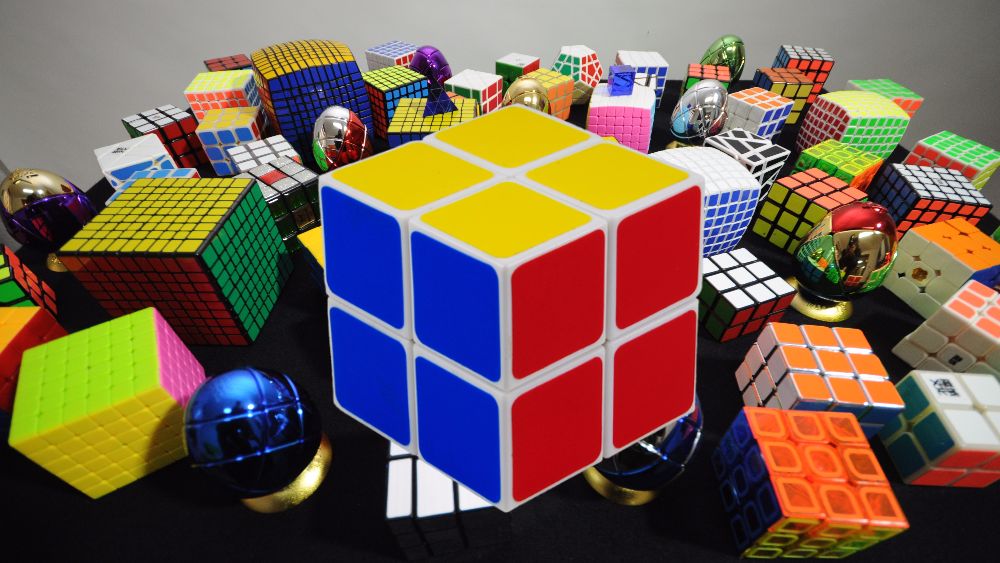 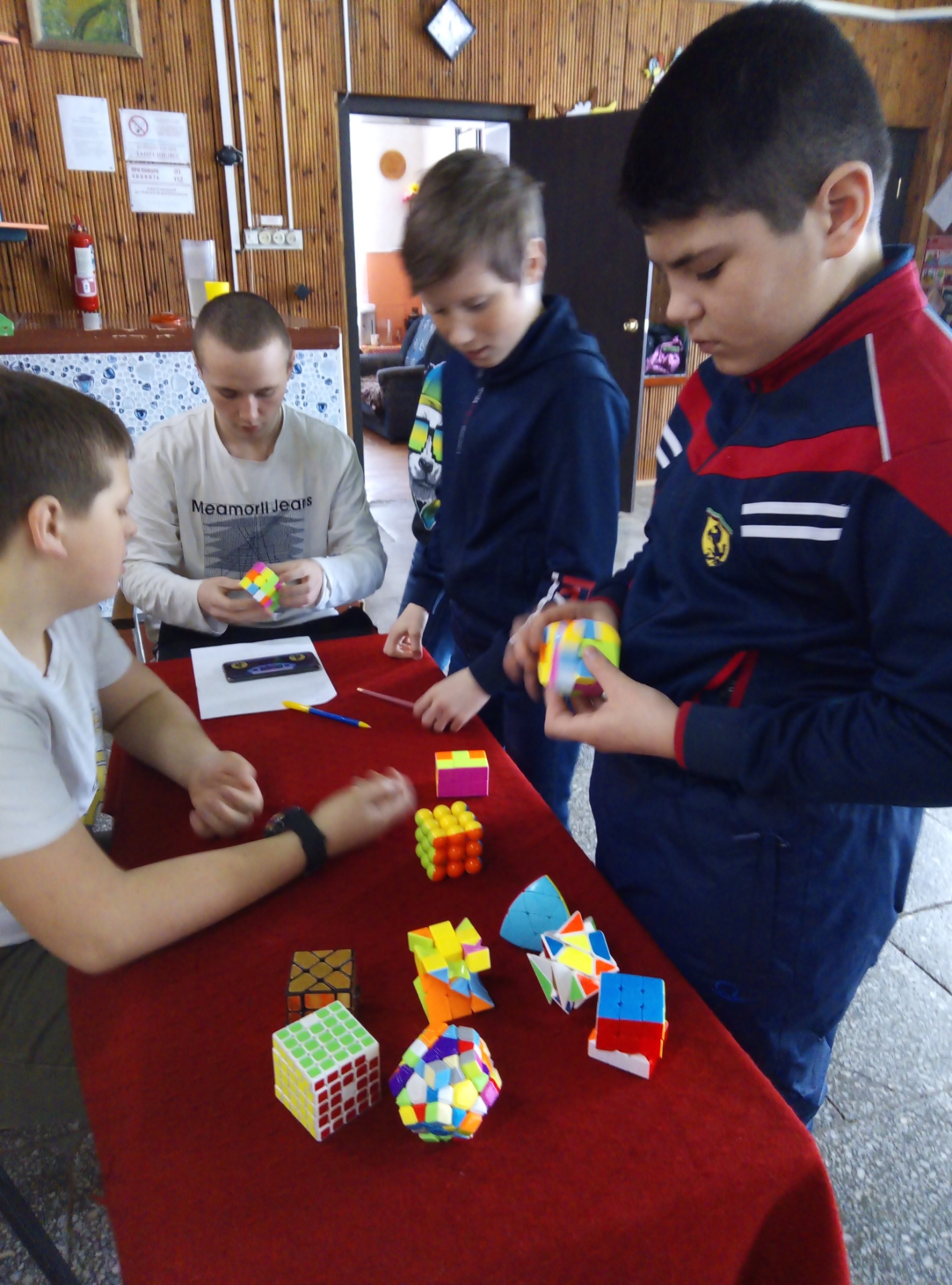 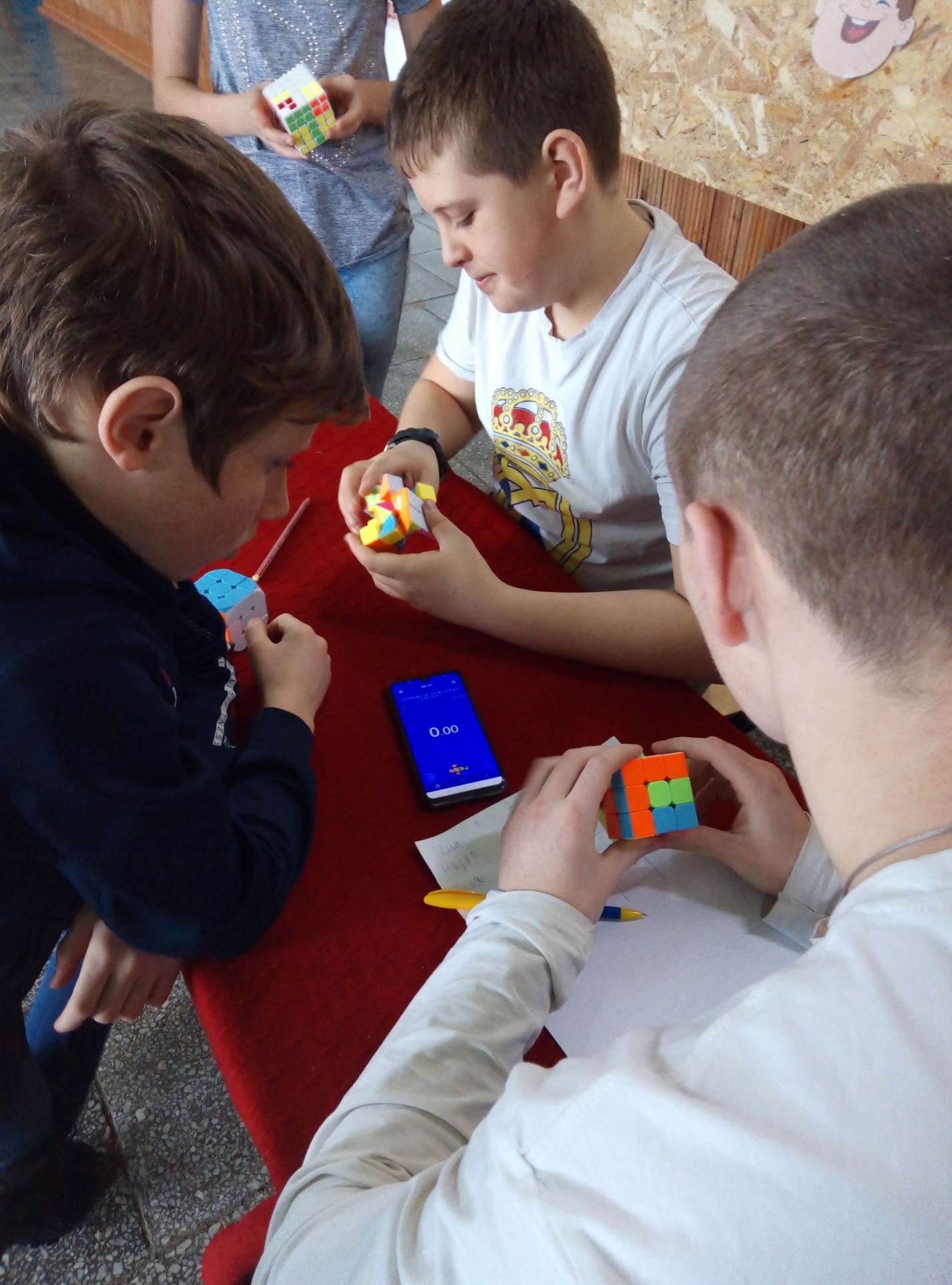 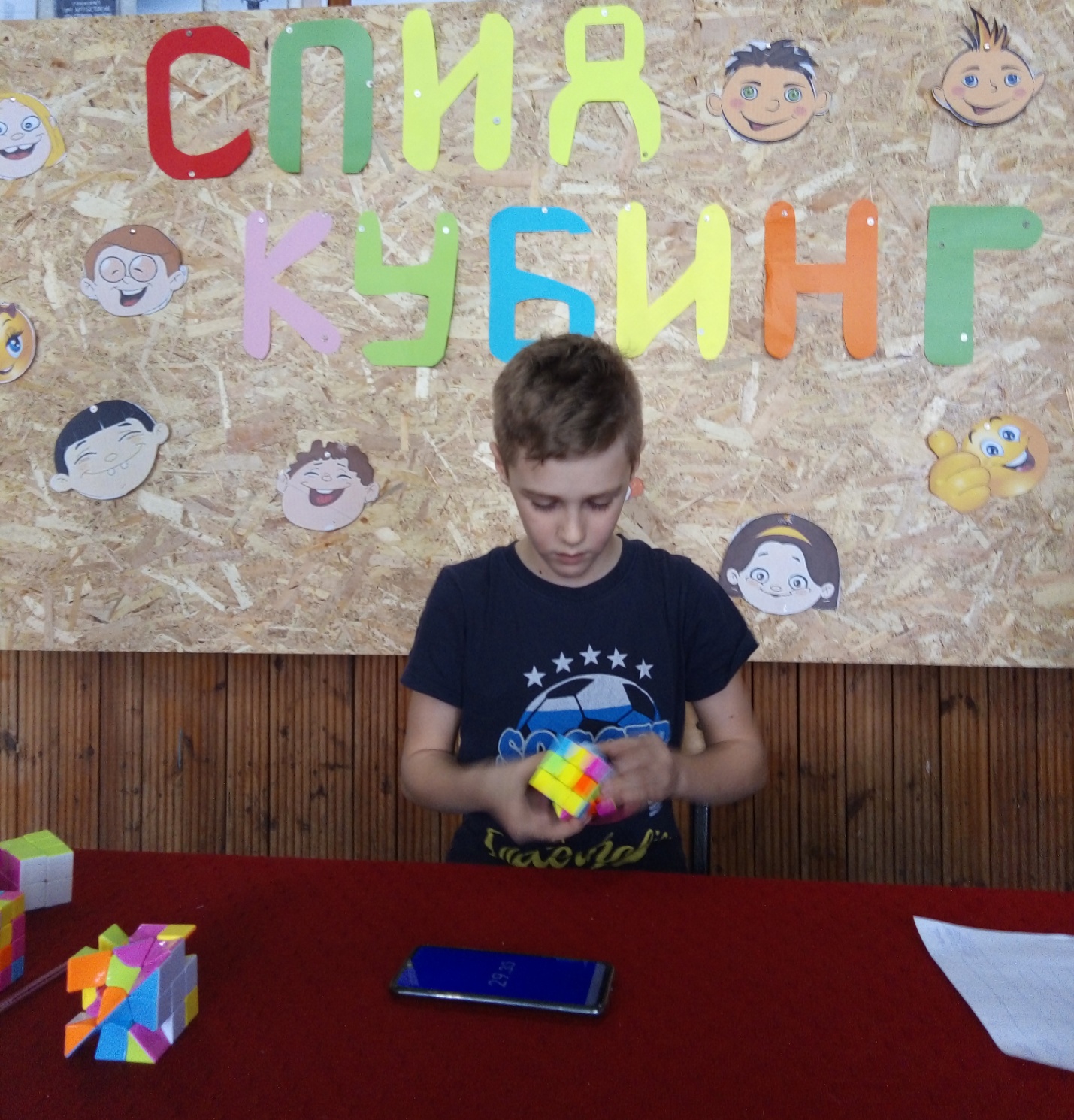 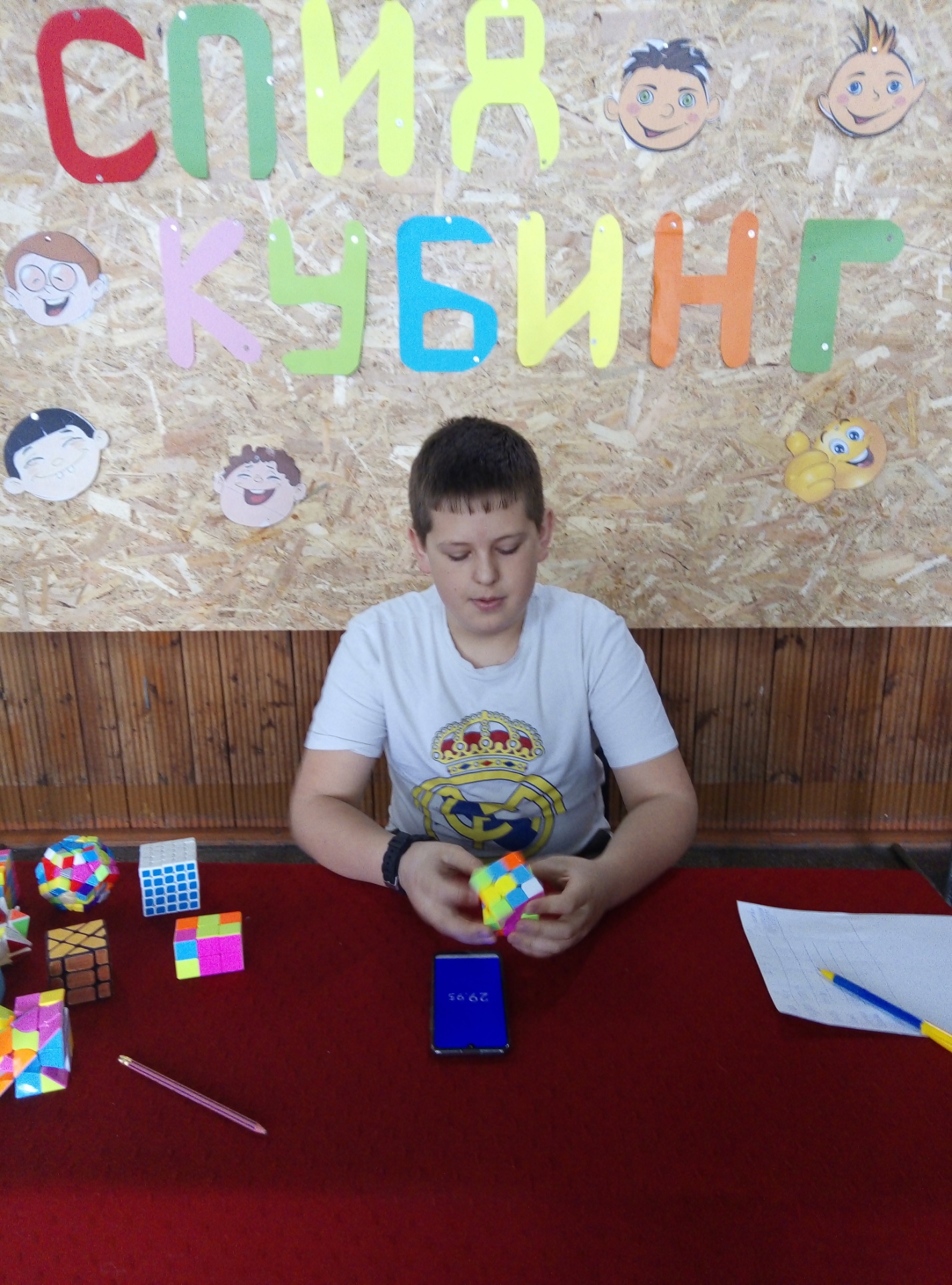 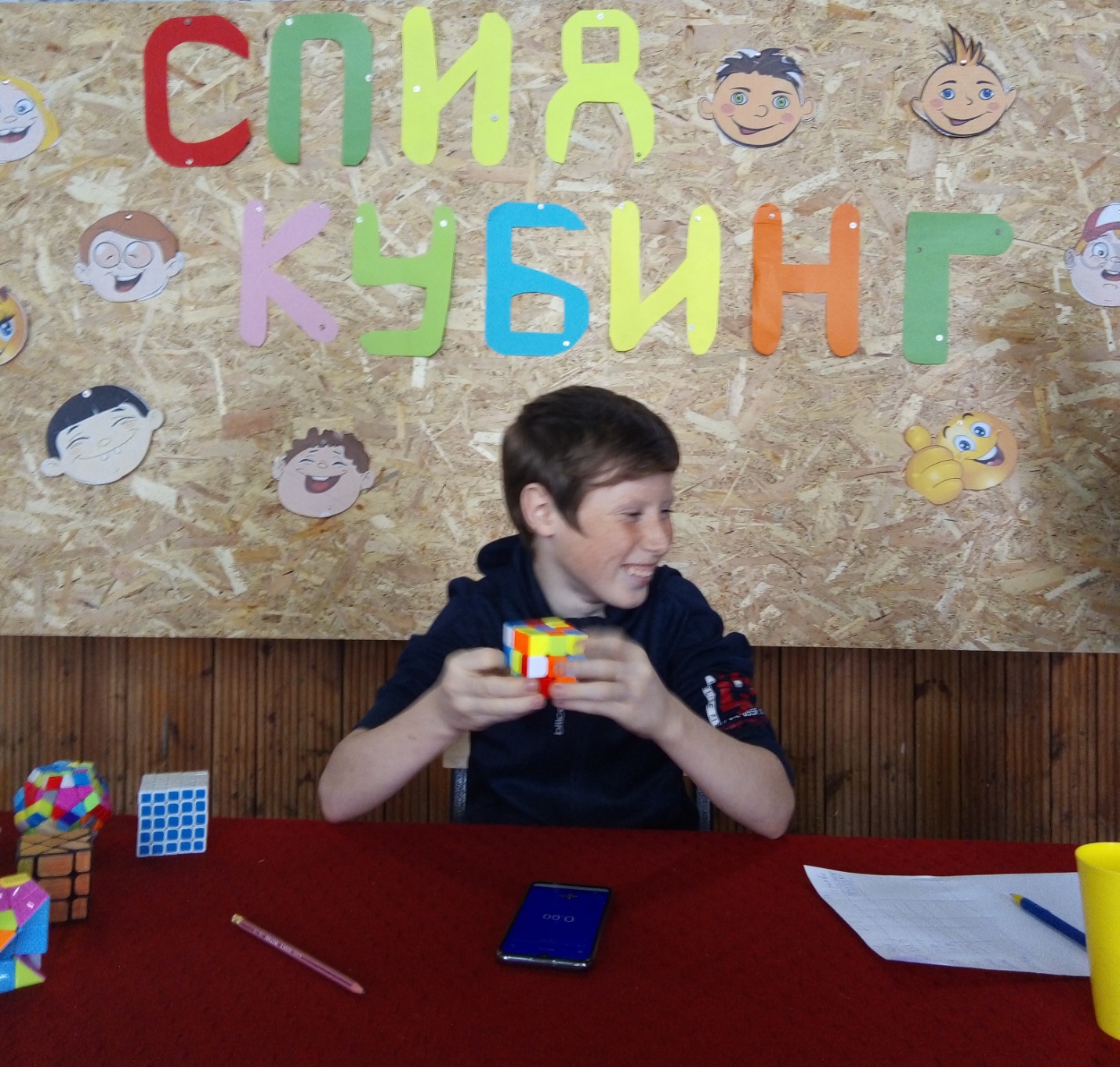 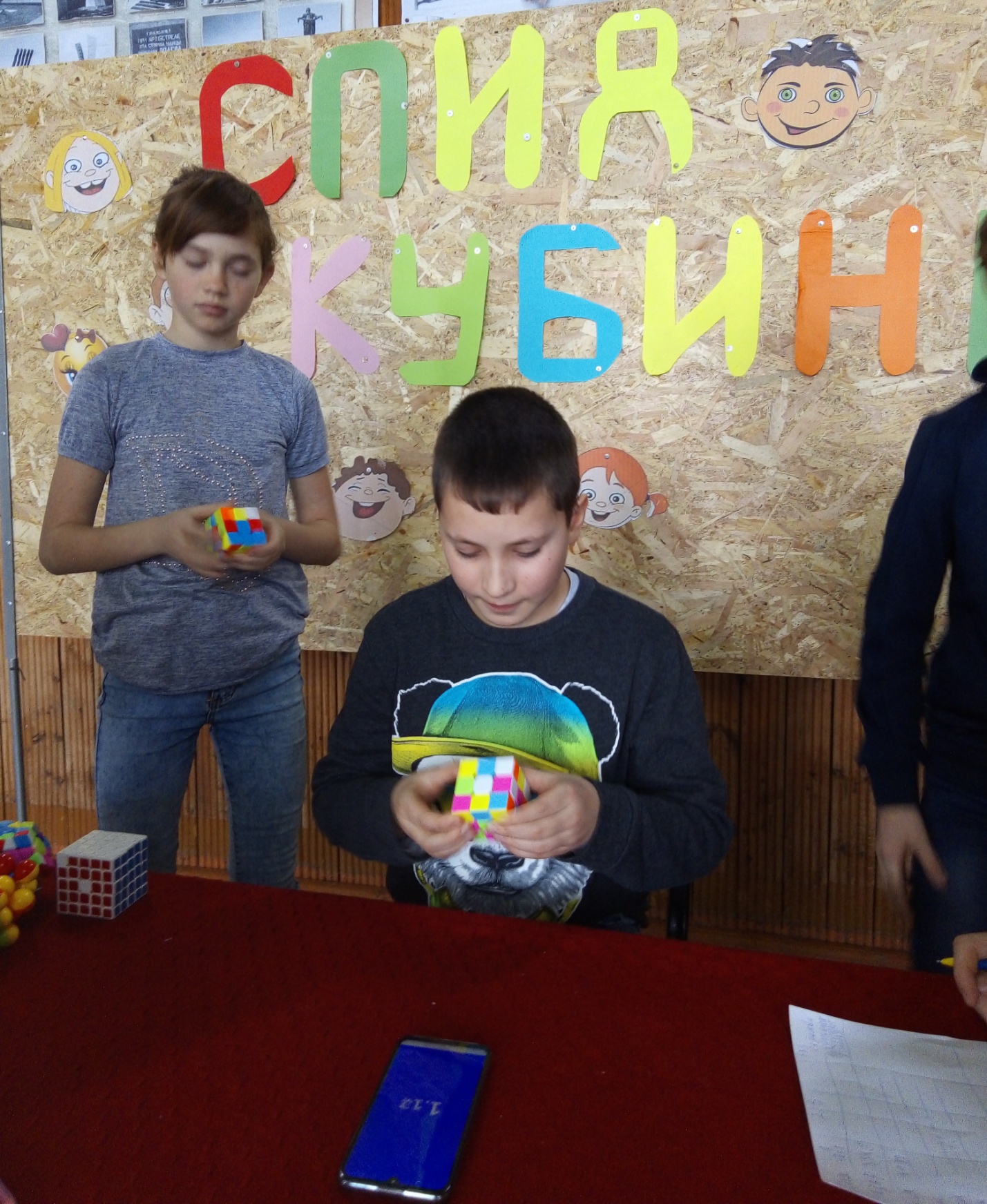 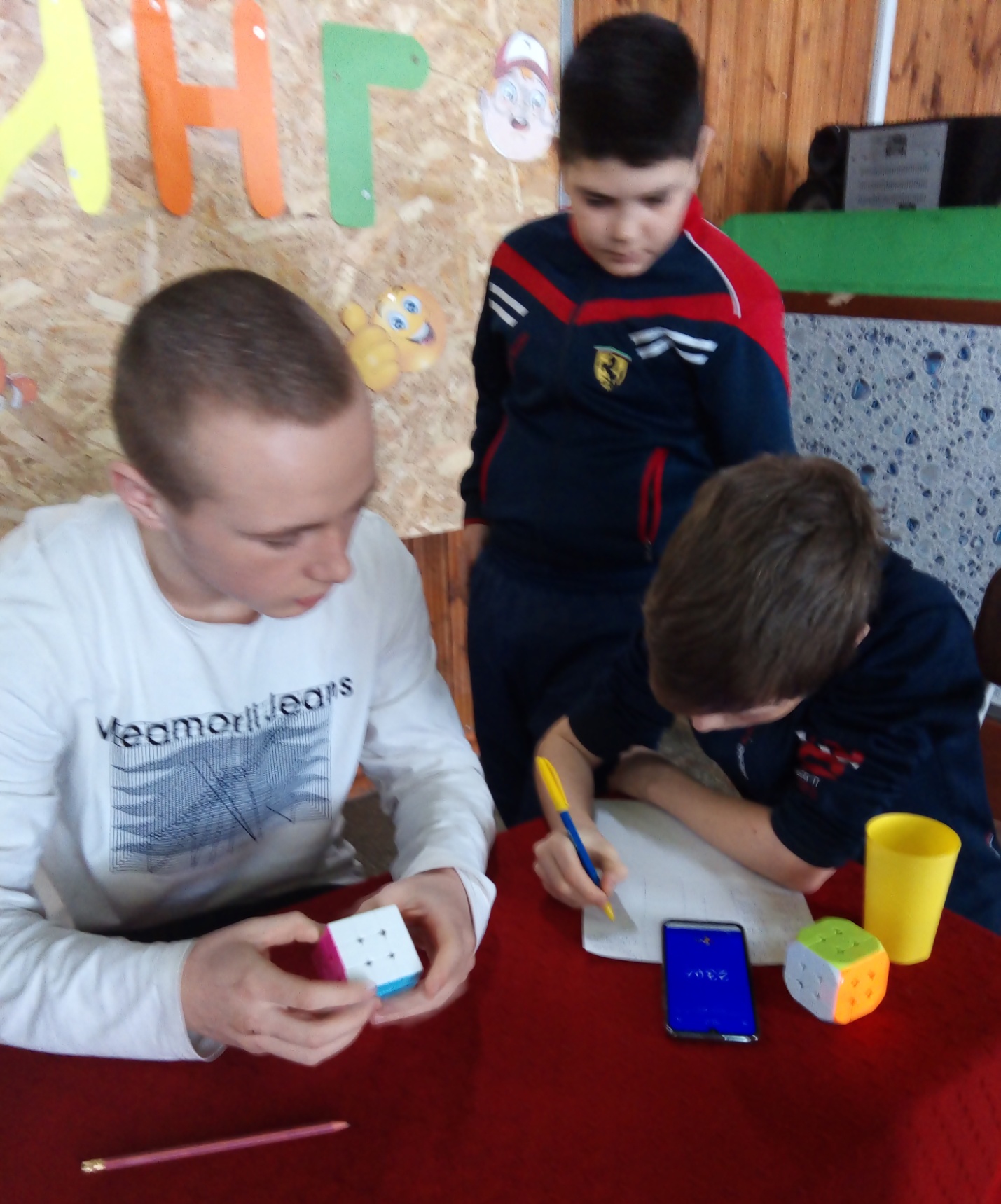 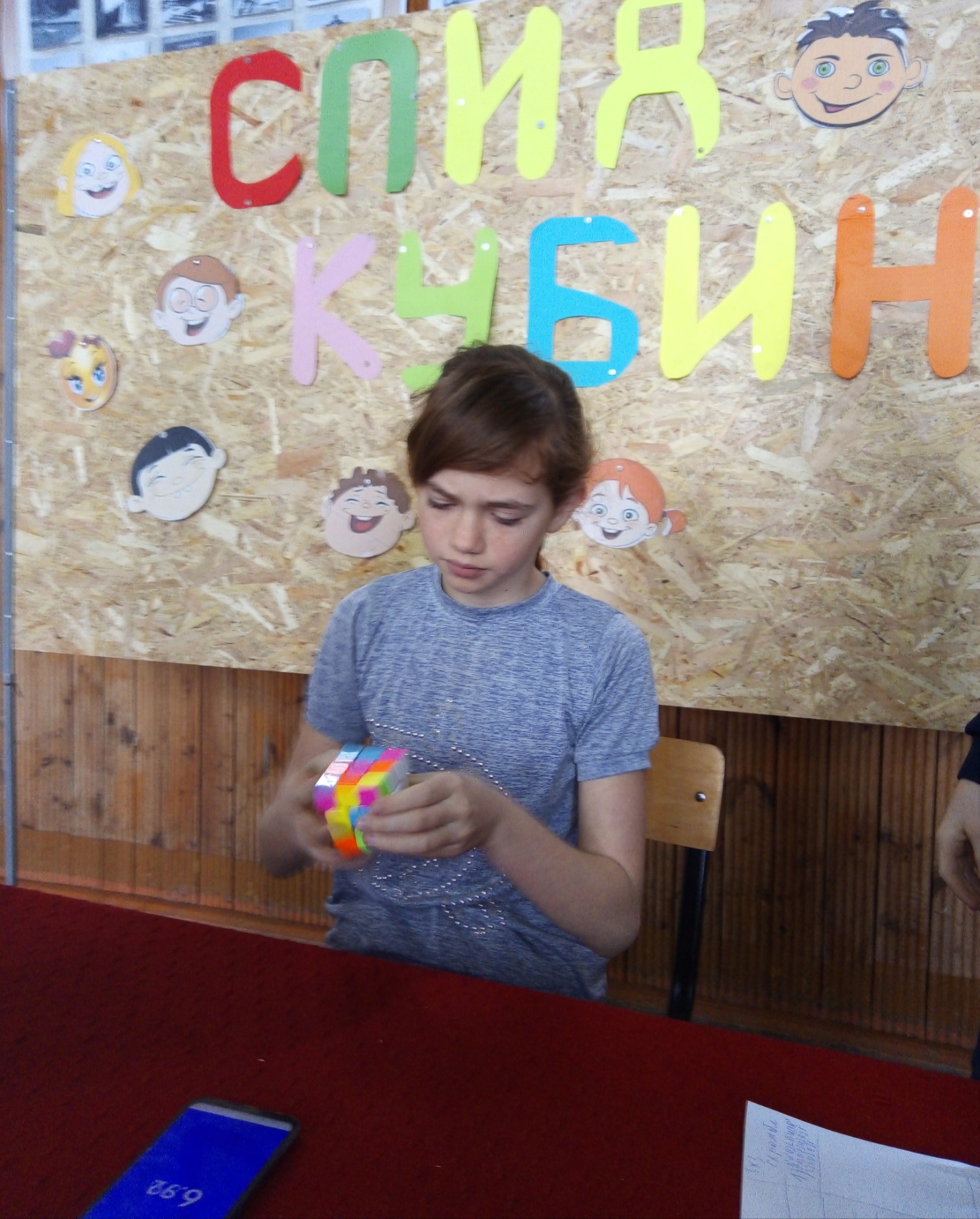 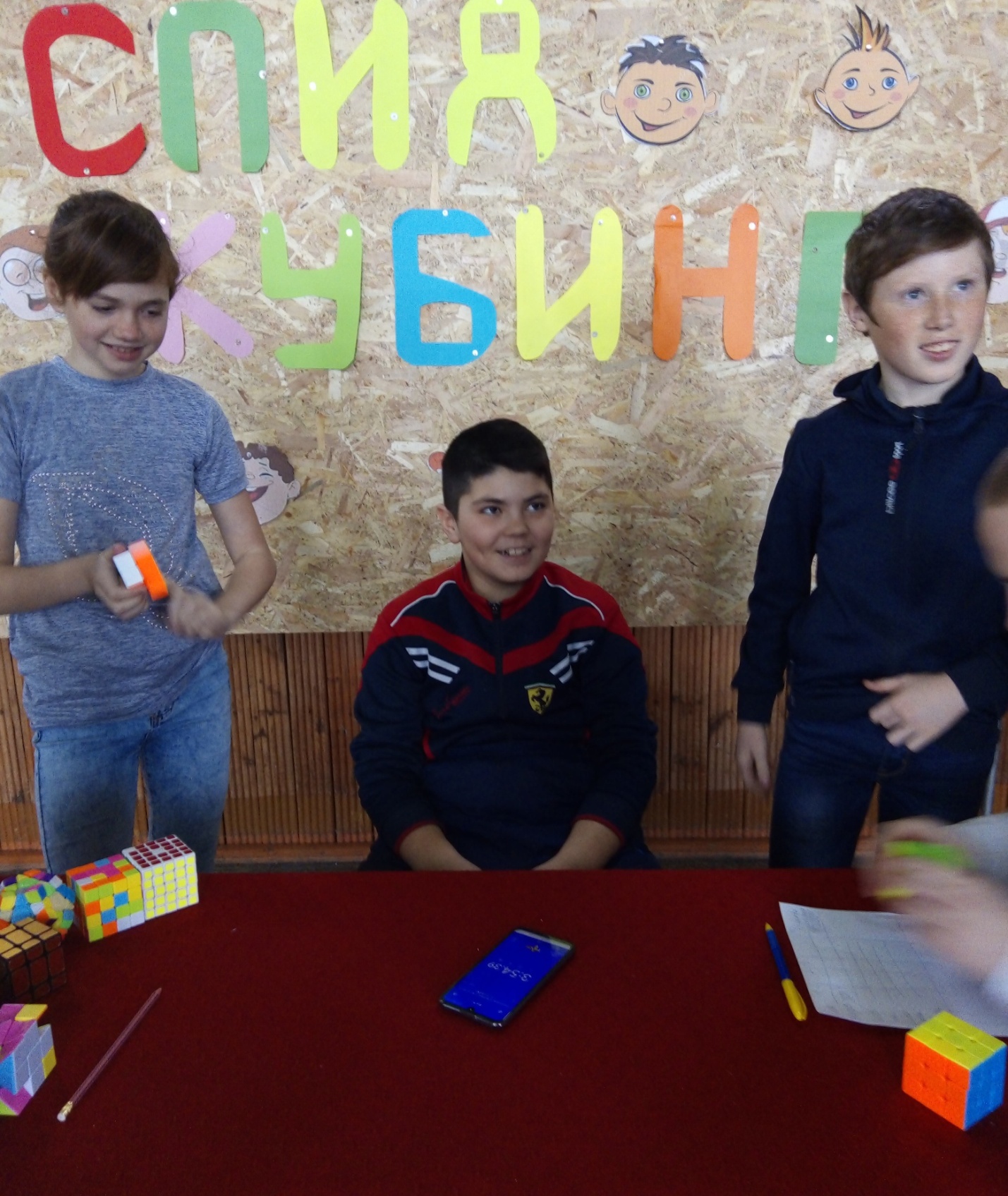 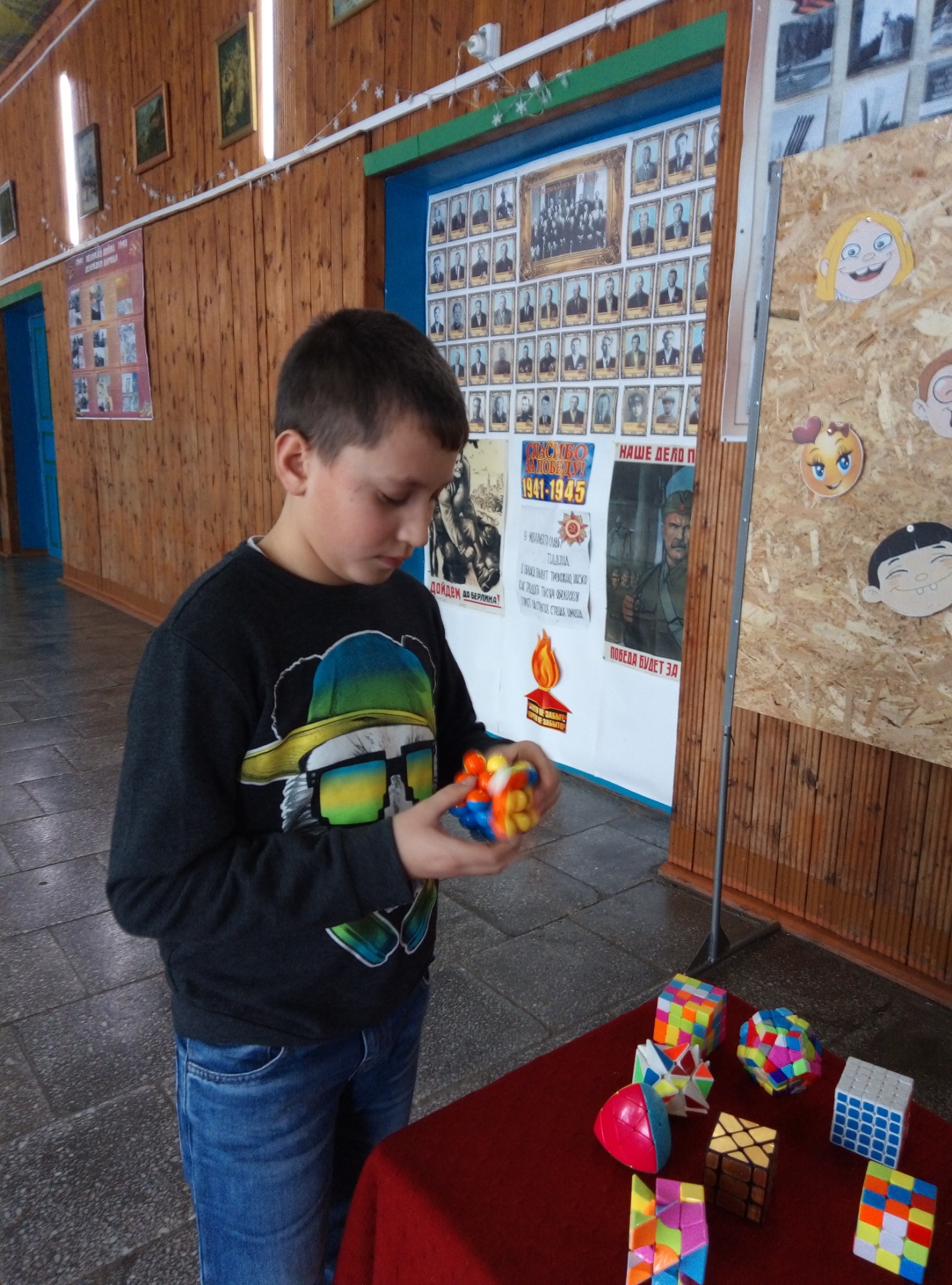 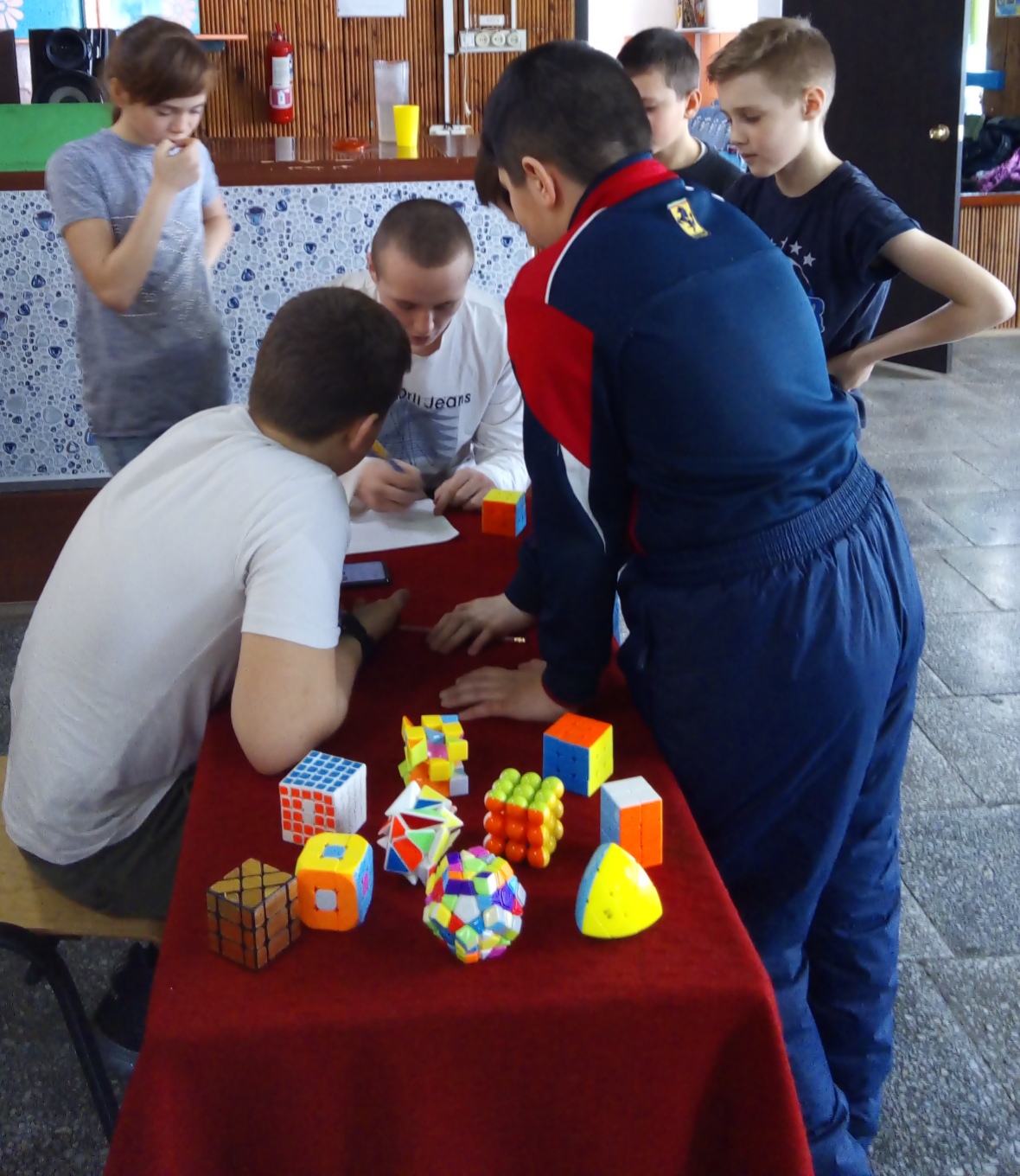 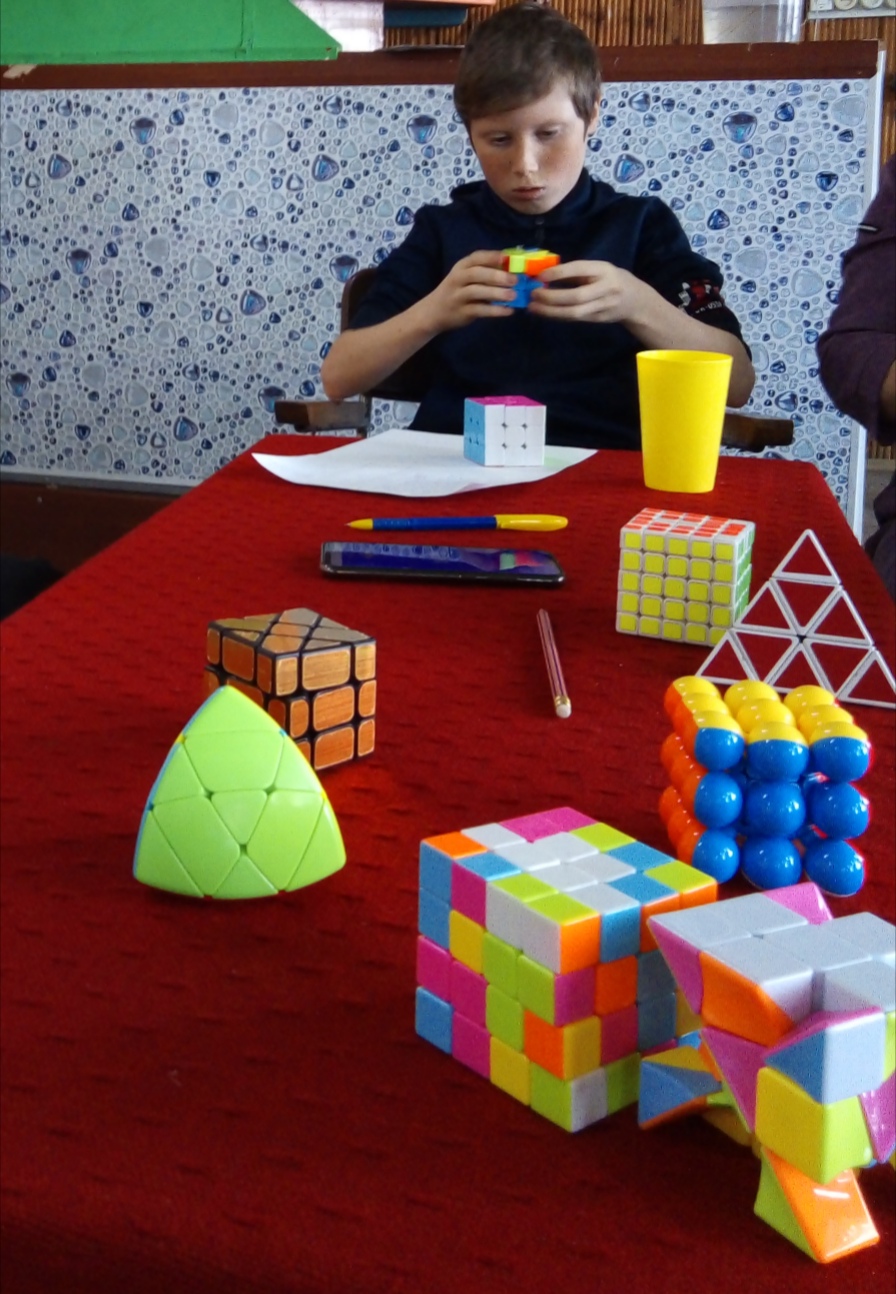 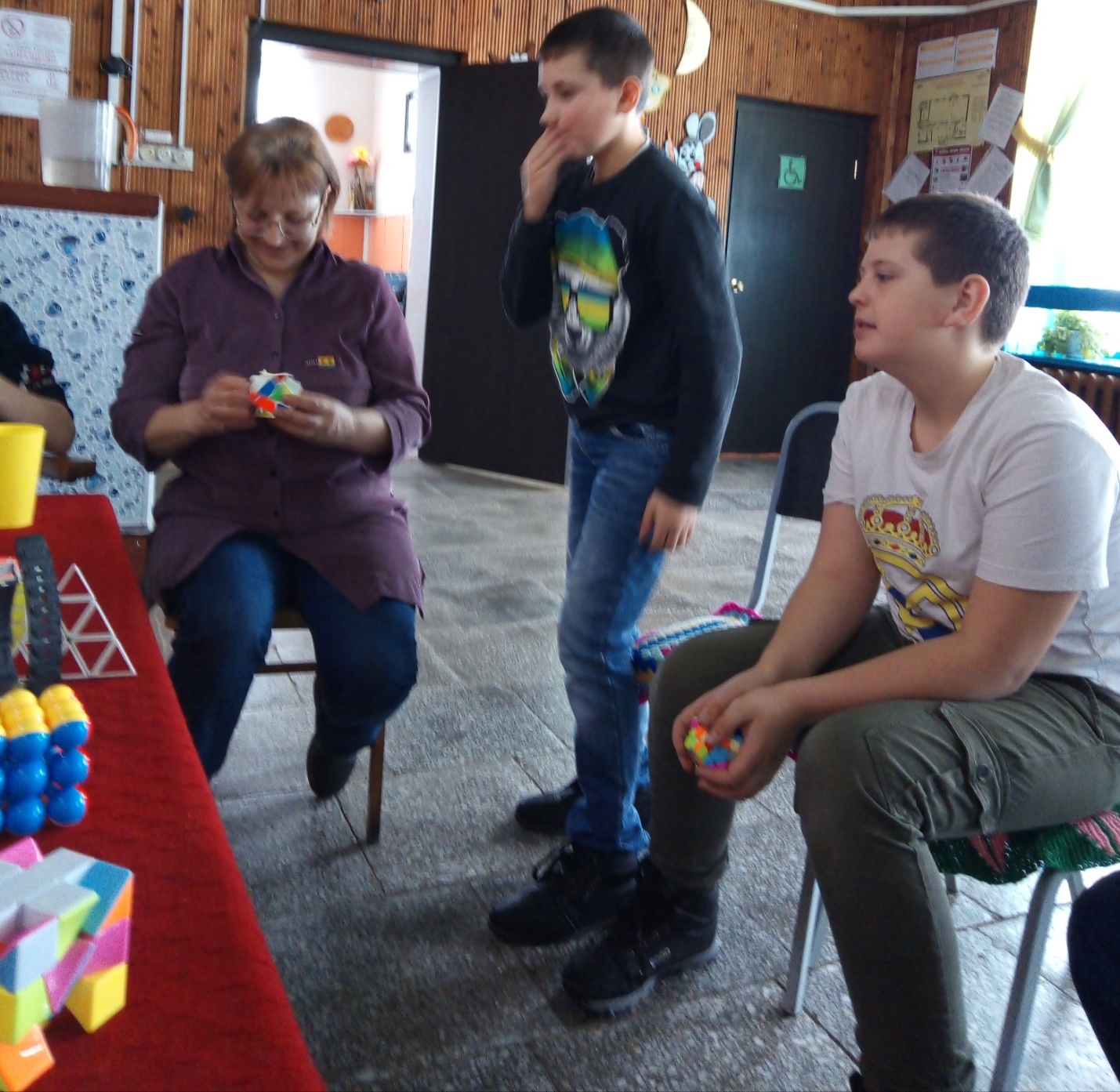 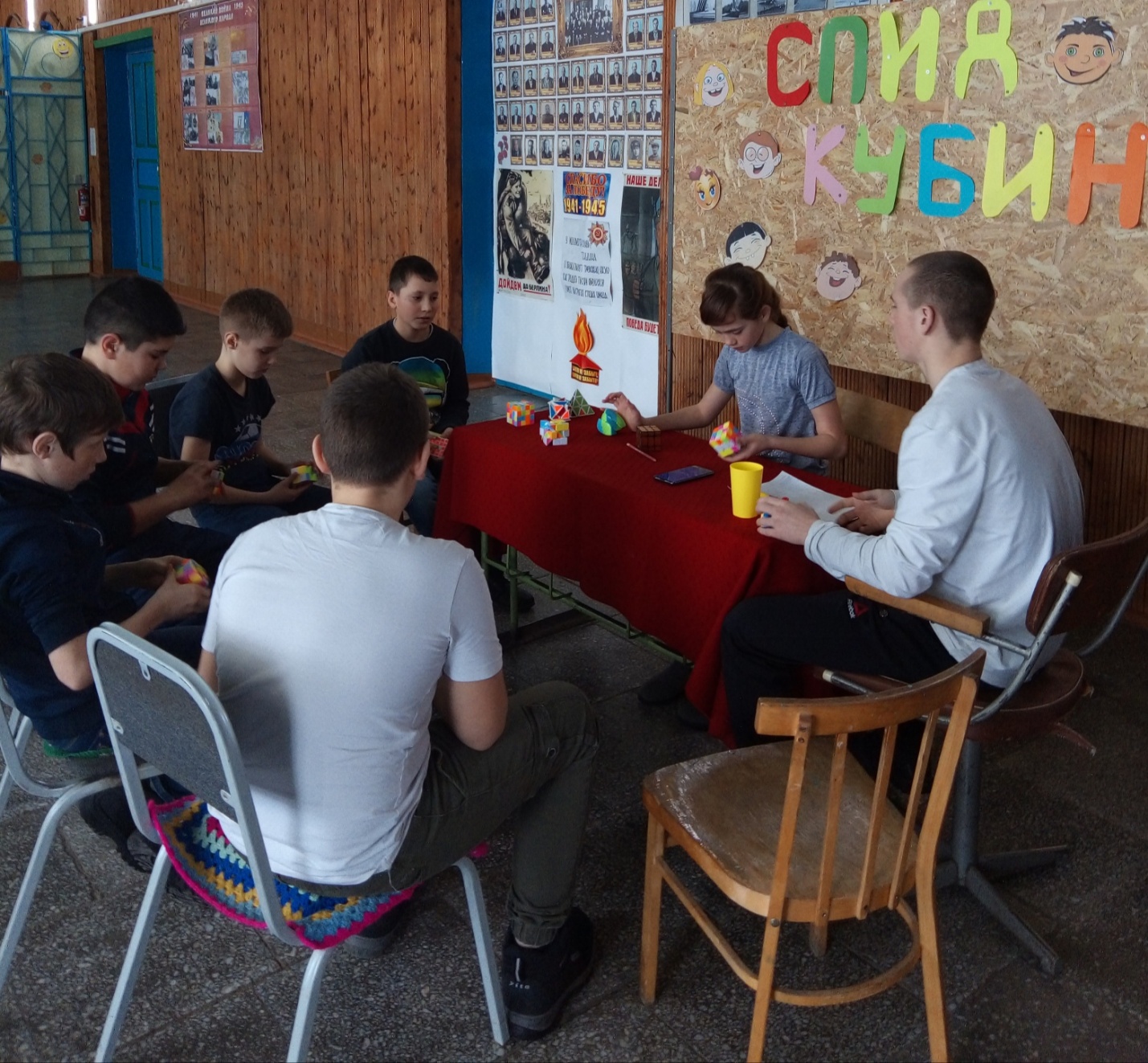 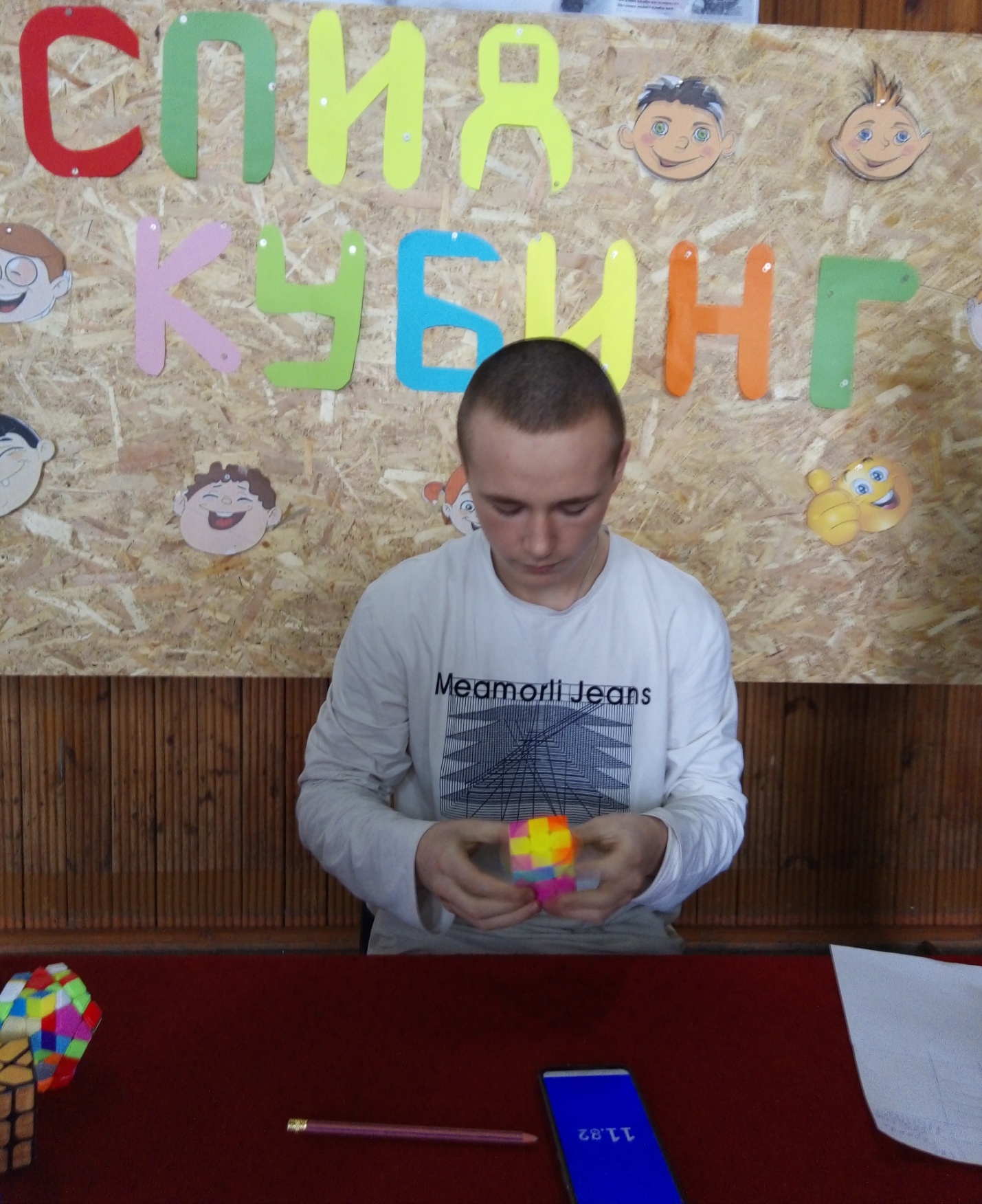 